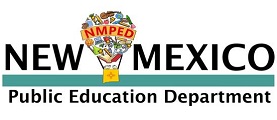 TESOL Endorsement Licensure ChecklistCoursework Accepted or Degree Conferred in:        Up to 6 hours of a language other than English (Example: Spanish, Native American, Sign Language, etc.)        Instructional methodology of English language development (ELD)        Culture (Example: history of the Southwest, literature of the Southwest, education across cultures, etc.)        Structure of the English language (Example: linguistics,   grammar, etc.)        Parent/community involvement        Language Assessments        Instructional methodology of English language programs      Documents Required-Beginning Teachers Official sealed transcripts - (24-36 semester hours) AND Passage of CKA in TESOL, passing score 220Documents Required-Adding on an Endorsement to a teaching license Official sealed transcripts - 12 semester hours AND Passage of CKA in ESOL, passing score 220http://www.nmta.nesinc.com/TestView.aspx?f=HTML_FRAG/NT507_TestPage.html OR Official sealed transcripts - 24 semester hours Current Teaching License from Out of State or Country which reflects endorsement area in which educator is applying forFor office use only: Email sent requesting:       Endorsement Added  Comments:      Licensee’s Name:                                         File Number:                 Application Date:          Issue/Review Date:      Consultant’s Name: License Type:                